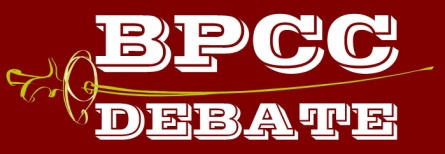 Dear Colleagues,On behalf of Bossier Parish Community College, the Division of Communication and Performing Arts and the BPCC Debate Team, I invite you to the 9th annual Eddy Shell Invitational Speech & Debate Tournament, February 17-19, 2017, at Bossier Parish Community College in Bossier City, Louisiana.  The competition will feature 4 preliminary rounds of TIPDA and 7 preliminary rounds of IPDA; pizza will be provided midday on Saturday. We hope to offer you a fun and educational weekend of forensic competition.  Pre-tournament updates will be posted to the following website (and this site will also be used for posting elimination round participants Saturday evening at the conclusion of the competition – so that you will not have to wait around for breaks): http://BPCCdebate.org  In the pages that follow, you’ll find all the details.  If you have questions, please feel free to contact me at any time.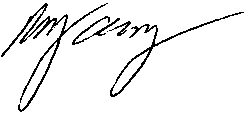 Sincerely, Bob AlexanderHOTEL INFORMATIONWe will not have a block of rooms reserved for the tournament, but if you have any questions concerning area hotels – we’ll be glad to provide assistance.  The nearest hotels to campus are the Ramada Inn Bossier City (an older, but inexpensive, hotel; 4000 Industrial Drive, I- 20 @ Exit 23, 318-747-0711), the Holiday Inn Express Louisiana Downs (7970 East Texas Street, 318-841-9800), the SpringHill Suites Louisiana Downs (8010 E. Texas Street, 318-747-7772) & Comfort Suites Louisiana Downs (7950 East Texas Street; 318-742-3444). Other recommended hotels in close proximity to the campus include: Hampton Inn Bossier City North (2691 Viking Drive,318-841-9700), Hilton Garden Inn Bossier City (2015 Old Minden Road, 318-759-1950) & the Homewood Suites Bossier City (2015 Old Minden Road, 318-759-1940).DIRECTIONSBPCC is located at 6220 E. Texas St., Bossier City, LA 71111; the campus is 1.3 miles west of I-220 near Louisiana Downs.    Tournament locations (for registration, etc.) will be emailed during the week of registration– a campus map is available at http://BPCCdebate.orgFrom the East: take I-20 West to Exit 26 (I-220); continue .4 miles to exit 17A (US-79/US-80).  Turn right on US-79/US-80 and proceed 1.3 miles – the campus is on your left.From the West:  take I-20 East to Exit 23 (Industrial Drive).  Turn left onto Industrial drive (.3 miles).  Turn right onto US-79 E/US-80 E/E. Texas St.  Continue 1.3 miles – the campus is on your right. SCHEDULE  Friday, February 1711:00-11:30: Registration11:45: TIPDA Round 1   1:15: TIPDA Round 2  2:45: TIPDA Round 3  4:15: TIPDA Round 4 (tab open to all coaches for early review of ballots)6:00-6:20 Coaches Review  6:30: TIPDA Quarterfinals  8:15: TIPDA SemifinalsSaturday, February 18  8:00: TIPDA Finals    8:30-9:00: Registration for Individual Debate Only Schools  9:30: IPDA Round 111:00: IPDA Round 212:30: IPDA Round 3  2:00  Lunch Break (pizza provided)  2:30  IPDA Round 4  4:00: IPDA Round 5  5:30: IPDA Round 6   7:00: IPDA Round 7 (tab open to all coaches for early review of ballots)Sunday, February 19  8:00-8:20: Coaches Review  8:30: IPDA Double-Octafinals10:15: IPDA Octafinals11:30: Awards12:00: IPDA Quarterfinals  1:15: IPDA Semifinals  2:30: IPDA Finals*Note: The schedule for elimination rounds will be shortened if possible.EVENT INFORMATION1.  Awards shall be presented to all elimination round participants and the top five speakers in each division of debate.  The top three programs shall receive awards for sweepstakes and the top community college will be awarded for overall sweepstakes.  The “Debate Commander” award will recognize proportional competitive success based on a program’s total win percentage in prelim rounds (a program must have a minimum of 3 entries to qualify).  Additionally, the Eddy Shell Cumulative Sweepstakes award will be awarded to the program with the highest total points earned from this tournament combined with all previous appearances at the Eddy Shell Invitational (once a program earns the award, their point total is re-set to zero).  Current standings entering the 2017 Eddy Shell Invitational are as follows:2.  Novice, junior varsity, varsity and professional IPDA debate shall be offered in addition to Team IPDA debate.  Schools shall not be limited in entries per event; however, only the top 4 debaters in each division will count for sweepstakes awards (for purposes of the debate commander award, all debaters are counted).All IPDA debate rounds shall follow the 5-2-6-2-3-5-3 time format with 30 minutes preparation time. Divisions offered will be Novice, Junior Varsity, Varsity, and Professional. 7 preliminary rounds and the appropriate number of elimination rounds will be offered. See IPDADebate.info for division eligibility requirements (or simply ask us if you need clarification). All Team IPDA Debate rounds shall follow the 4-2-5-2-5-2-4-2-3-4-4-3 time format with 30 minutes preparation time and follow the rules established under the International Public Debate Association.  Four Preliminary rounds and the appropriate number of elimination rounds will be offered.  If BPCC places competitors in the tournament, they will neither be counted toward sweepstakes nor will they be eligible for speaker awards. No BPCC competitors will be judged by individuals affiliated with BPCC.NO TECHNOLOGY ACCESS IS ALLOWED IN A ROUND.  This includes use of phones by judges.  If your school is found to be in violation of this, a competitor at random will be disqualified from your school.3. Points formulaAll of a school’s top four competitors in a division will count toward sweepstakes totals.Points will be awarded according to the following formula:   		-3 points for each preliminary round win (6 points for team debate)-3 points for breaking to elimination rounds (6 points for team debate)      	-5 points for 1st speaker      	-4 points for 2nd speaker      	-3 points for 3rd speaker      	-2 points for 4th speaker      	-1 points for 5th speaker4. Tiebreakers: Debate: For determining competitors advancing to elimination rounds in individual debate we will look first             to the number of wins, second to high/low adjusted speaker points and third to the number of total speaker points.  For determining speaker awards in individual debate, we will look first to high/low adjusted speaker points and second to total speaker points.    For TIPDA, the same tiebreakers shall be followed except that total points and high/low adjusted points will be reversed (because of fewer preliminary rounds).Sweepstakes: In the event of a sweepstakes tie, we will look first to the number of competitors advancing to elimination rounds, second to prelim round win percentage (debate).  5.  Judges:  One judge up to 4 debaters per format (the same judge may cover 4 individual debaters and 2 debate teams).  Once eliminated from competition, debaters may be used to judge elimination rounds of debate.  All judges are obligated to judge one round beyond the elimination of their program.  6. Fees: TIPDA entries are $40 each and uncovered entries are an additional $25 each.  IPDA Entries are $25 each and uncovered entries are an additional $15 each.  Change Fees:  Changes will be accepted without charge until 12:00 noon, Wednesday, February 15, 2017. Any drops or changes after that date until the start of registration will be charged a processing fee of $5.00 per alteration; only drops will be accepted during registration and any drop occurring during registration or later will be charged a processing fee of $15.00 per alteration.7. Entry Deadline: All entries must be received by Tuesday, February 14, 2017, at 5:00 pm.  They may be emailed to BAlexander@BPCC.edu (preferred) or phoned to 318-678-6460.  Changes will be accepted without charge until 12:00 noon, Wednesday, February 15 2017. Any drops or changes after that date until the start of registration will be charged a processing fee of $5.00 per alteration; only drops will be accepted during registration and any drop occurring during registration or later will be charged a processing fee of $15.00 per alteration.8. Entry Confirmations: Entry confirmations will be sent by 5:00pm on Tuesday, February 14, 2017.  If you have sent an entry and do not receive a confirmation by that time, please call Bob Alexander’s office at 318-678-6460.  Complete entry verifications and relevant tournament information (parking areas, tournament size, etc.) will be sent via email by the morning of Wednesday, February 15, 2017; relevant tournament updates will also be posted on http://BPCCdebate.orgENTRIES: Entries should be emailed (preferred) to Bob Alexander at BAlexander@BPCC.edu or phoned to 318-678-6460.   SCHOOL:________________________ EMAIL:______________________________ PHONE: __________________      FEES Competitor(s)Division (Team, Novice, J.V., Varsity or Pro.)Judges (One judge covers up to four debaters)IPDA Judges:TIPDA Judges:_________TIPDA @ $40 each__________________UnCovered TIPDA @ additional $25 each__________________IPDA @ $25 each__________________UnCovered IPDA @ additional $15 each_________Total Fees:_________